DATE: 		October 18, 2018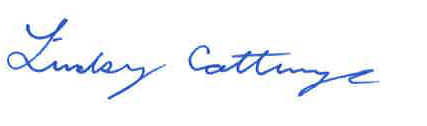 FROM:		Lindsey Cottingham, Senior Project Manager  THRU: 	Scott Jones, AVP Facilities Design and Construction (_______)	Kim Wilson, AD Facilities Design and Construction (_______)TO:		Aisha Oliver-Stanley, Executive Director for Georgia Tech Facilities, Inc.RE:		GTRI Cobb South Campus (GT Project # C0306-2018)Burns + McDonnell(Contract # GTF-17-12)   Attached is a copy of Amendment No. 4 for the contract between Georgia Institute of Technology and Burns + McDonnell which includes the following:Revised Transformer Location Plans: $1,814.00Revising the location of the transformer pads for the L-12 building. Revisions are required due to unforeseen underground utility conflicts that were discovered after the construction documents were completed. Additional services will include a detailed drawing depicting the revised transformer locations, checking transformer locations do not interfere with truck turning radiuses and preparation of transformer drawings for coordination with Georgia Power and McCarthy.L-12 Grading Plan: $3,872.00Preparation of revised grading plan for the new building entrances along the north side of L12 to provide vehicle access and ramps to service building L12. These design services are required due to entrance locations shifting from the locations shown on the bridging documents and to provide accessibility for GTRI to the relocated rollup doors.    Burns + McDonnell will complete the above-listed services within two-weeks of NTP.The cost associated with the above-listed services totals $5,686.00. Will be taken from Owner’s Contingency. These change orders were executed by the Project Executive, per the DMSA.  The attached executed contract is for your records. A Certificate of Insurance confirmed to comply with GTFI minimum insurance requirements has been previously submitted.Enclosures:  181011_B+McD_GTRI_Amendment 4_Rev. Transformer Plan_L12 GradingCC:	Project File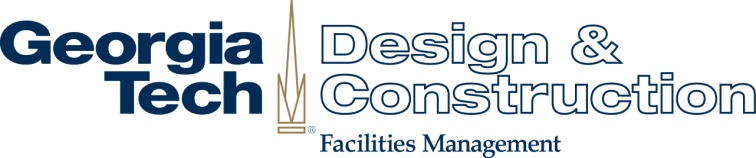 151 Sixth St., NWAtlanta, Georgia 30332-0410